溝形フランジ継手チェックシート（メタルタッチでない場合）溝形フランジ継手チェックシート（メタルタッチでない場合）溝形フランジ継手チェックシート（メタルタッチでない場合）溝形フランジ継手チェックシート（メタルタッチでない場合）溝形フランジ継手チェックシート（メタルタッチでない場合）溝形フランジ継手チェックシート（メタルタッチでない場合）溝形フランジ継手チェックシート（メタルタッチでない場合）溝形フランジ継手チェックシート（メタルタッチでない場合）溝形フランジ継手チェックシート（メタルタッチでない場合）溝形フランジ継手チェックシート（メタルタッチでない場合）溝形フランジ継手チェックシート（メタルタッチでない場合）溝形フランジ継手チェックシート（メタルタッチでない場合）溝形フランジ継手チェックシート（メタルタッチでない場合）溝形フランジ継手チェックシート（メタルタッチでない場合）〇〇　　年　　月　　日〇〇　　年　　月　　日〇〇　　年　　月　　日〇〇　　年　　月　　日〇〇　　年　　月　　日呼び圧力　　　　　　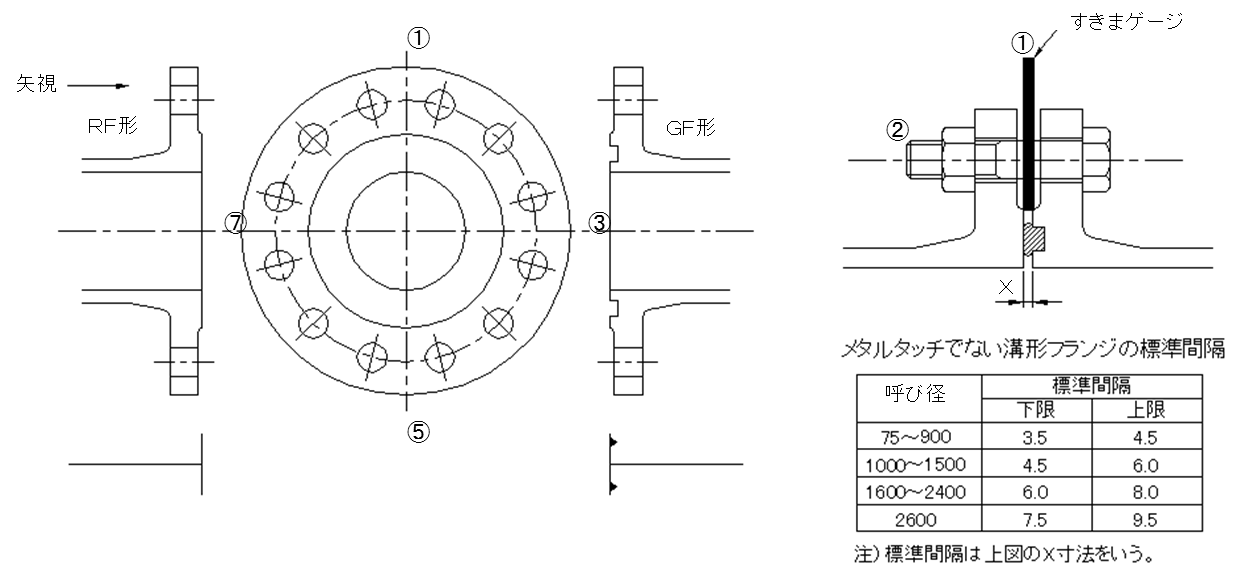 呼び圧力　　　　　　呼び圧力　　　　　　呼び圧力　　　　　　呼び圧力　　　　　　呼び圧力　　　　　　呼び圧力　　　　　　呼び圧力　　　　　　呼び圧力　　　　　　呼び圧力　　　　　　呼び圧力　　　　　　呼び圧力　　　　　　呼び圧力　　　　　　呼び圧力　　　　　　呼び圧力　　　　　　呼び圧力　　　　　　呼び圧力　　　　　　呼び圧力　　　　　　呼び圧力　　　　　　管No.管No.管No.管No.管の種類管の種類管の種類管の種類略　図略　図略　図略　図継手No.継手No.継手No.継手No.継手No.清掃清掃清掃清掃清掃接着剤使用の有無接着剤使用の有無接着剤使用の有無接着剤使用の有無接着剤使用の有無①すきまゲージ（上限用と下限用）によるチェック①すきまゲージ（上限用と下限用）によるチェック①すきまゲージ（上限用と下限用）によるチェック①①①すきまゲージ（上限用と下限用）によるチェック①すきまゲージ（上限用と下限用）によるチェック①すきまゲージ（上限用と下限用）によるチェック③③①すきまゲージ（上限用と下限用）によるチェック①すきまゲージ（上限用と下限用）によるチェック①すきまゲージ（上限用と下限用）によるチェック⑤⑤①すきまゲージ（上限用と下限用）によるチェック①すきまゲージ（上限用と下限用）によるチェック①すきまゲージ（上限用と下限用）によるチェック⑦⑦②ボルト②ボルト数数数②ボルト②ボルトゆるみチェックゆるみチェックゆるみチェック判定判定判定判定判定備考現場代理人　　　　　　　　　　　㊞備考現場代理人　　　　　　　　　　　㊞備考現場代理人　　　　　　　　　　　㊞備考現場代理人　　　　　　　　　　　㊞備考現場代理人　　　　　　　　　　　㊞備考現場代理人　　　　　　　　　　　㊞備考現場代理人　　　　　　　　　　　㊞備考現場代理人　　　　　　　　　　　㊞備考現場代理人　　　　　　　　　　　㊞備考現場代理人　　　　　　　　　　　㊞備考現場代理人　　　　　　　　　　　㊞備考現場代理人　　　　　　　　　　　㊞備考現場代理人　　　　　　　　　　　㊞備考現場代理人　　　　　　　　　　　㊞備考現場代理人　　　　　　　　　　　㊞備考現場代理人　　　　　　　　　　　㊞備考現場代理人　　　　　　　　　　　㊞備考現場代理人　　　　　　　　　　　㊞備考現場代理人　　　　　　　　　　　㊞判定基準①すきまゲージによるチェック：表にある上限のすきまゲージが挿入できないで、下限のすきまゲージが挿入できること。②ボルトのゆるみチェック    ：容易にゆるまないこと。①すきまゲージによるチェック：表にある上限のすきまゲージが挿入できないで、下限のすきまゲージが挿入できること。②ボルトのゆるみチェック    ：容易にゆるまないこと。①すきまゲージによるチェック：表にある上限のすきまゲージが挿入できないで、下限のすきまゲージが挿入できること。②ボルトのゆるみチェック    ：容易にゆるまないこと。①すきまゲージによるチェック：表にある上限のすきまゲージが挿入できないで、下限のすきまゲージが挿入できること。②ボルトのゆるみチェック    ：容易にゆるまないこと。①すきまゲージによるチェック：表にある上限のすきまゲージが挿入できないで、下限のすきまゲージが挿入できること。②ボルトのゆるみチェック    ：容易にゆるまないこと。①すきまゲージによるチェック：表にある上限のすきまゲージが挿入できないで、下限のすきまゲージが挿入できること。②ボルトのゆるみチェック    ：容易にゆるまないこと。①すきまゲージによるチェック：表にある上限のすきまゲージが挿入できないで、下限のすきまゲージが挿入できること。②ボルトのゆるみチェック    ：容易にゆるまないこと。①すきまゲージによるチェック：表にある上限のすきまゲージが挿入できないで、下限のすきまゲージが挿入できること。②ボルトのゆるみチェック    ：容易にゆるまないこと。①すきまゲージによるチェック：表にある上限のすきまゲージが挿入できないで、下限のすきまゲージが挿入できること。②ボルトのゆるみチェック    ：容易にゆるまないこと。①すきまゲージによるチェック：表にある上限のすきまゲージが挿入できないで、下限のすきまゲージが挿入できること。②ボルトのゆるみチェック    ：容易にゆるまないこと。①すきまゲージによるチェック：表にある上限のすきまゲージが挿入できないで、下限のすきまゲージが挿入できること。②ボルトのゆるみチェック    ：容易にゆるまないこと。①すきまゲージによるチェック：表にある上限のすきまゲージが挿入できないで、下限のすきまゲージが挿入できること。②ボルトのゆるみチェック    ：容易にゆるまないこと。①すきまゲージによるチェック：表にある上限のすきまゲージが挿入できないで、下限のすきまゲージが挿入できること。②ボルトのゆるみチェック    ：容易にゆるまないこと。①すきまゲージによるチェック：表にある上限のすきまゲージが挿入できないで、下限のすきまゲージが挿入できること。②ボルトのゆるみチェック    ：容易にゆるまないこと。①すきまゲージによるチェック：表にある上限のすきまゲージが挿入できないで、下限のすきまゲージが挿入できること。②ボルトのゆるみチェック    ：容易にゆるまないこと。①すきまゲージによるチェック：表にある上限のすきまゲージが挿入できないで、下限のすきまゲージが挿入できること。②ボルトのゆるみチェック    ：容易にゆるまないこと。①すきまゲージによるチェック：表にある上限のすきまゲージが挿入できないで、下限のすきまゲージが挿入できること。②ボルトのゆるみチェック    ：容易にゆるまないこと。①すきまゲージによるチェック：表にある上限のすきまゲージが挿入できないで、下限のすきまゲージが挿入できること。②ボルトのゆるみチェック    ：容易にゆるまないこと。